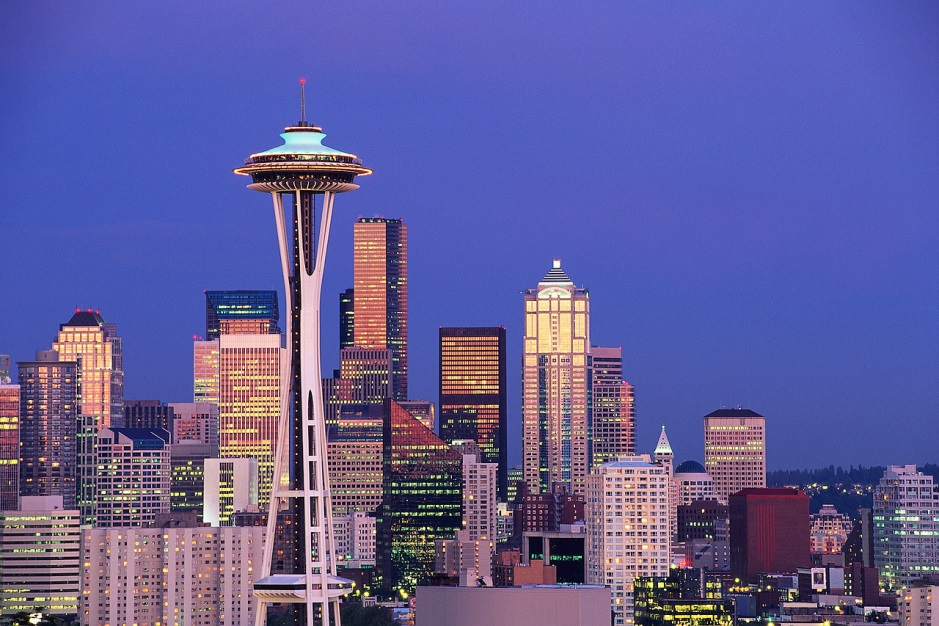 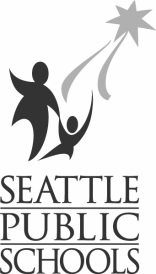 www.seattleschools.org                                                                                                                                                                                                                                        Seattle Public Schools Wants You!Full-time itinerant TVI or dually certified TVI/O&M Instructor, beginning August 2013Masters degree in Teaching Students with Visual Impairments TVI/O&MMust meet WA state Braille competency requirementsAbility to travel between multiple school sites Ability to collaborative effectively with school teams, families, & communityAdditional Information: Dynamic Vision Team includes TVIs, O&M instructors, full-time Braillist, Para-educators, & Assistive Technology consultants.Closing Date: Until filledFor further information, contact:
Sara Zachariah, Team Leader for Vision Services					      Teacher of the Visually Impaired/Orientation & Mobility Specialist
2445 3rd Ave. S Seattle, WA 98134
Phone: (206) 252-0837
E-mail: slzachariah@seattleschools.orgApplication can be found at: www.seattleschools.org